ОТЧЕТ О РЕЗУЛЬТАТАХ ДЕЯТЕЛЬНОСТИ МИНИСТЕРСТВА ФИНАНСОВ ПРИДНЕСТРОВСКОЙ МОЛДАВСКОЙ РЕСПУБЛИКИ ЗА I ПОЛУГОДИЕ 2022 ГОДАОтчет о результатах деятельности Министерства финансов Приднестровской Молдавской Республики за I полугодие 2022 года подготовлен во исполнение 
подпункта и) пункта 1 Приложения к Постановлению Правительства Приднестровской Молдавской Республики от 6 декабря 2019 года № 426 «Об утверждении Перечня информации, размещаемой в глобальной сети Интернет, о деятельности исполнительных органов государственной власти, руководство которыми осуществляет Правительство Приднестровской Молдавской Республики» (САЗ 19-47), а также Приказа Министерства финансов Приднестровской Молдавской Республики от 2 февраля 2022 года № 21 «Об утверждении порядка и сроков подготовки отчетов о результатах деятельности Министерства финансов Приднестровской Молдавской Республики» и включает краткую информацию по основным направлениям (сферам) деятельности Министерства финансов Приднестровской Молдавской Республики за отчетный период.I. ИНФОРМАЦИЯ О ДЕЯТЕЛЬНОСТИ В БЮДЖЕТНОЙ СФЕРЕОперативная информация об исполнении республиканского и местных бюджетов, специальных бюджетных счетов (фондов) за I полугодие 2022 года (по состоянию на 19.07.2022 года)В отчетном периоде исполнение республиканского и местных бюджетов городов и районов (в том числе специальных бюджетных счетов и фондов) производилось согласно требованиям бюджетного, налогового и финансового законодательства Приднестровской Молдавской Республики.За I полугодие 2022 года в доход консолидированного бюджета поступило средств на сумму 1 738 879 817 руб. или 111,6% от плана, что на 247 671 567 руб. (16,6%) больше фактических поступлений аналогичного периода 2021 года и на 400 459 242 руб. (29,9%) больше фактических поступлений за I полугодие 2020 года. Информация об исполнении доходной части бюджетов различных уровней в разрезе основных видов налоговых, неналоговых и иных обязательных платежей за I полугодие 
2022 года представлена в Приложении № 1 к настоящему отчету (информация об исполнении доходной части консолидированного бюджета в разрезе основных видов налоговых, неналоговых и иных обязательных платежей за I полугодие 2020 - 2022 годов представлена в Приложении № 2).Список крупных плательщиков по платежам в бюджеты различных уровней и внебюджетные фонды за I полугодие 2022 года в разрезе предприятий - основных плательщиков представлена в Приложении № 3 к настоящей информации.В целях обеспечения сопоставимости показателей из поступивших доходов                           за I полугодие 2020-2022 годов исключены остатки средств за I полугодие 2020 года, 
I полугодие 2022 года, средства, поступившие в Фонд государственного резерва Приднестровской Молдавской Республики в I полугодии 2020 года  (далее – средств, исключенных для сопоставимости данных). Без учета средств, исключенных для сопоставимости данных, а также поступлений средств по безвозмездным перечислениям в доход консолидированного бюджета поступило средств на сумму 1 652 941 961 руб., что на 190 128 856 руб. (13%) больше фактических поступлений аналогичного периода 2021 года и на 371 065 145 руб. (28,9%) больше фактических поступлений I полугодия 2020 года. Удельный вес фактических поступлений (без учета средств, исключенных для сопоставимости данных, а также поступлений средств по безвозмездным перечислениям) доходов республиканского бюджета в сумме консолидированных доходов бюджета составил 61,9%, местных бюджетов – 38,1%.Динамика доходов республиканского, местного, консолидированного бюджетов за                   I полугодие 2020-2022 годов (без учета поступлений средств по безвозмездным перечислениям) представлена на диаграмме №1.Диаграмма №1 
(млн руб.)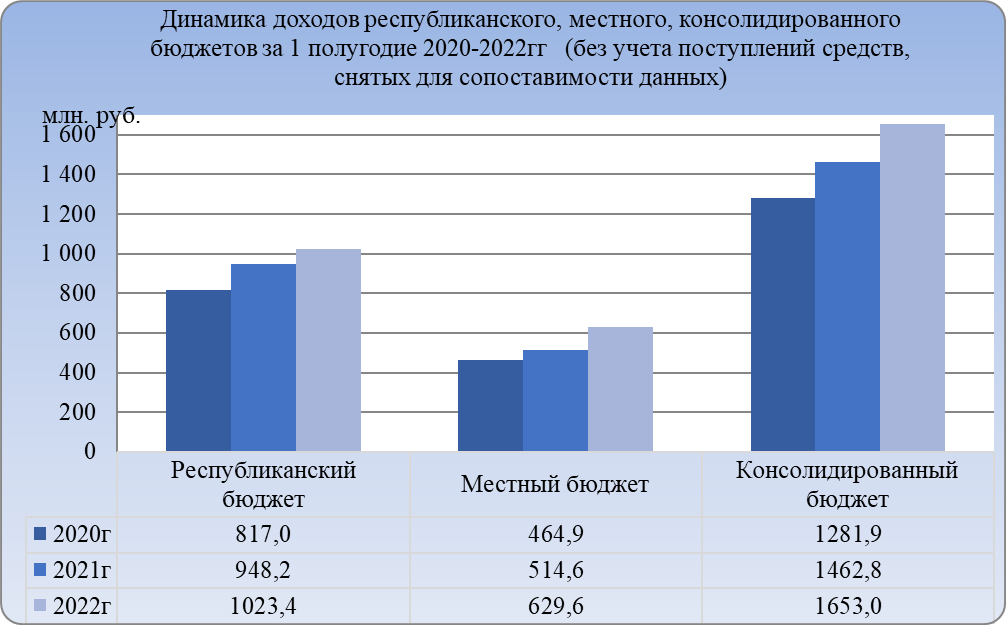 По итогам I полугодия 2022 года доходы республиканского бюджета (без учета поступлений средств, исключенных для сопоставимости данных) составили 1 023 379 259 руб. или 99,9% от запланированного показателя, что на 75 169 050 руб. (7,9%) больше фактических поступлений аналогичного периода 2021 года и на 206 369 636 руб. (25,2%) больше фактических поступлений за I полугодие 2020 года.На рост поступлений в I полугодии 2022 года повлияло, главным образом, увеличение поступлений налога на доходы организаций и подоходного налога с физических лиц.Динамика доходов республиканского бюджета за I полугодие 2020-2022 годов в разрезе основных видов поступлений (без учета средств, носящих несистематический характер ) представлена на диаграмме № 2.Диаграмма № 2(млн руб.)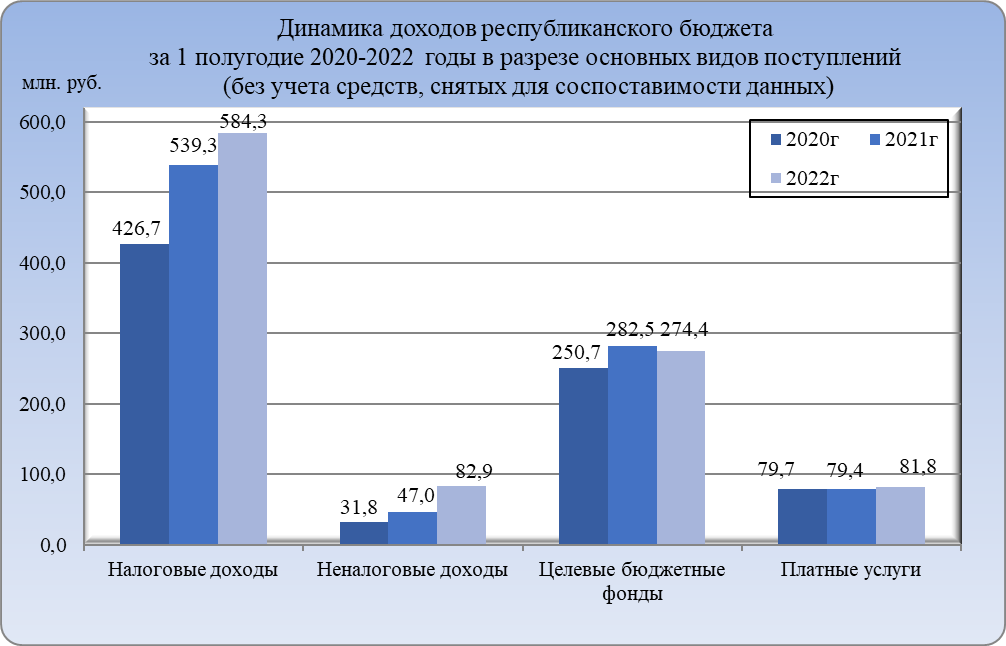 Доходы местных бюджетов городов и районов за I полугодие 2022 года составили 629 562 702  руб. или 117,8% от запланированного показателя, что на 114 959 806 руб. (22,3%) больше фактических поступлений аналогичного периода 2021 года и на 164 695 509 руб. (35,4%) больше фактических поступлений I полугодия 2020 года. Динамика доходов местных бюджетов городов и районов за I полугодие 2020-2022 годов приведена на диаграмме №3.Диаграмма №3 (млн. руб.)В отчетном периоде, как и в предыдущие периоды, сохранялась социальная направленность государственного бюджета и по-прежнему основным приоритетом являлось обеспечение ритмичного, своевременного и в полном объеме финансирование заработных плат, пенсий и пособий, медикаментов, продуктов питания и иных социальных обязательств, гарантированных государством.Расходы консолидированного бюджета за отчетный период составили 2 790 970 950 руб., в том числе:- расходы республиканского бюджета в сумме 2 069 950 200 руб.,-  расходы местных бюджетов в целом в сумме 721 020 750 руб. Для сопоставимости отчетных данных и в целях исключения двойного счета, при анализе фактически произведенных расходов консолидированного бюджета за I полугодие 2020-2022 годов были исключены расходы безвозмездной финансовой (гуманитарной) помощи Российской Федерации, расходы безвозмездной помощи Российской Федерации сельскохозяйственным товаропроизводителям Приднестровской Молдавской Республики, понесшим существенные финансовые потери (убытки) в результате неблагоприятных погодных условий, субсидии местным бюджетам на исполнение программ развития дорожной отрасли Приднестровской Молдавской Республики, дотации (трансферты) местным бюджетам городов и районов на обеспечение социальных обязательств, субсидии на осуществление городом Тирасполь функций столицы, возврат кредитов по внутреннему долгу, резерв системы здравоохранения.Таким образом, расходы консолидированного бюджета без указанных выше показателей составили за I полугодие 2020 года 2 065 305 081 руб., за I полугодие 2021 года – 2 225 471 964 руб., за I полугодие 2022 года – 2 347 883 590 руб. Уточненный план лимитов финансирования без учета средств, исключенных для сопоставимости данных, за I полугодие 2022 года исполнен на уровне 75,0%, для сравнения в I полугодии 2020 года – на 70,7%, в I полугодии 2021 года – на 78,9%.Динамика расходов республиканского, местного, консолидированного бюджетов 
за I полугодие 2020-2022 годов (без учета средств, носящих несистематический характер) представлена на диаграмме № 4.Диаграмма № 4 
(млн руб.)В процессе исполнения республиканского бюджета одной из важных задач в I полугодии 2022 года стало своевременное финансирование социальных обязательств.Структура фактически произведенных расходов консолидированного бюджета в разрезе основных разделов бюджетной классификации расходов представлена на диаграмме №5.Диаграмма №5Представленная структура расходов консолидированного бюджета свидетельствует о приоритетности финансирования следующих отраслей: - системы образования в сумме 604 564 067 руб. (21,7 %);- системы здравоохранения в сумме 457 406 102 руб. (16,4 %);- правоохранительной деятельности в сумме 305 867 158 руб. (11%);- социальной политики в сумме 285 625 086 руб. (10,2%).При исполнении расходов республиканского и местных бюджетов, как и в прошлые периоды, сохранялась тенденция высокого уровня финансирования социально защищенных расходов. Их доля в структуре расходов консолидированного бюджета составила порядка 66,9%, на долю заработных плат приходится около 51 % всех расходов бюджета.В Таблице № 1 представлена динамика финансирования основных социально защищенных статей расходов консолидированного бюджета за I полугодие 2020-2022 годов.Таблица № 1Динамика финансирования основных социально защищенных статей расходов консолидированного бюджета за I полугодие 2020-2022 гг.(млн. руб.)*Примечание ((для сопоставимости данных): заработная плата отражена с учетом средств на оплату труда сотрудников Государственного таможенного комитета, включенных для сопоставимости данных за 1 полугодие 2020 года в сумме 14 159 630 руб., так как данные расходы финансировались до 2021 года за счет средств Государственного целевого фонда таможенных органов Приднестровской Молдавской Республики).Финансирование обязательств государства по покрытию убытков субъектов естественных монополий, связанных с установлением предельных тарифов на оказываемые услуги на уровне, не обеспечивающем хозяйствующим субъектам покрытие экономически обоснованных затрат и получение обоснованной нормы прибыли (рентабельности) в регулируемой государством деятельности, осуществлено в I полугодии 2022 года в сумме 32 000 000 руб., что на 8 000 000 руб. меньше по сравнению с I полугодием 2021 года (40 000 000 руб.) и на 10 742 816 руб. меньше по сравнению с I полугодием 2020 года (42 742 816 руб.).Основополагающим принципом исполнения бюджета по-прежнему в отчетном периоде оставалось обеспечение финансирования таких расходов, как заработная плата работников бюджетной сферы, пенсии, компенсационные выплаты, продукты питания, медикаменты и другие. В отчетном периоде финансирование заработных плат и пенсий производилось своевременно в полном объеме. При этом в сравнении с I полугодием 2021 года показатели по социально защищенным и иным, не отнесенным к данному перечню, направлениям расходов характеризуются динамикой роста, в том числе:- расходы на оплату труда (денежное довольствие с учетом выплат компенсации взамен продовольственного пайка, с учетом взносов на социальное страхование, без платных услуг, без планово-убыточных предприятий) за I полугодие 2022 года (1 423 741 922 руб.), увеличились на 67 280 497 руб. по сравнению с аналогичным периодом 2021 года (1 356 461 425 руб.) и на 211 426 535 руб. по сравнению с аналогичным периодом 2020 года (1 212 315 387 руб.), что обусловлено реализацией принятых решений по повышению с 1 мая 2021 года заработной платы работникам бюджетной сферы.В отношении доплат за особенности профессиональной деятельности работникам организаций здравоохранения, контактирующим с пациентами с подтвержденными случаями заболевания коронавирусной инфекцией, вызванной новым типом вируса COVID-19 (далее – доплаты за работу с Ковид) следует отметить снижение данного направления расходов в I полугодии 2022 года по сравнению с аналогичным периодом 2021 года на 24 873 034 рубля или на 27,8%, что обусловлено снижением уровня заболеваемости коронавирусной инфекцией. Расходы по основной заработной плате с начислениями работникам организаций здравоохранения (без учета доплат за работу с Ковид) в I полугодии 2022 года по сравнению с аналогичным периодом 2021 года возросли на 13 143 720 руб. или на 6%, что обусловлено принятыми решениями по повышению заработной платы работникам бюджетной сферы с 1 мая 2021 года;- приобретение продуктов питания – за I полугодие 2022 года (51 854 045 руб.), увеличились на 4 240 877 руб. по сравнению с аналогичным периодом 2021 года (47 613 168 руб.) и на 7 893 572 руб. по сравнению с аналогичным периодом 2020 года (43 960 473 руб.), в связи с ростом цен на продукты питания;- расходы на реализацию мероприятий по государственным и государственным целевым программам в области здравоохранения и социальной защиты – за I полугодие 2022 года (13 762 903 руб.), увеличились на 3 960 756 руб. по сравнению с аналогичным периодом 2021 года (9 802 147 руб.) и на 11 189 726 руб. по сравнению с аналогичным периодом 2020 года (2 573 177 руб.), по данному направлению расходов в 2022 году увеличены плановые показатели по сравнению с 2022 годом в связи с утверждением государственной целевой программы в области здравоохранения «Профилактика и лечение сердечно-сосудистых заболеваний в Приднестровской Молдавской Республике». Кроме того, по государственной целевой программе «Профилактика вирусных гепатитов В и С в Приднестровской Молдавской Республике на 2021–2024 годы» финансирование в 1 полугодии 2021 года не осуществлялось, так как Закон Приднестровской Молдавской Республики от 27 июля 2021 года № 194-З-VII «Об утверждении государственной целевой программы «Профилактика вирусных гепатитов В и С в Приднестровской Молдавской Республике» вступил в силу во втором полугодии 2021 года;- социальные пенсии и компенсационные выплаты – за I полугодие 2022 года (140 193 455 руб.), увеличились на 58 193 455 руб. по сравнению с аналогичным периодом 2021 года (82 000 000 руб.) и на 8 641 784 руб. по сравнению с аналогичным периодом 2020 года (131 551 671 руб.), что обусловлено реализацией принятых решений по повышению с 1 мая 2021 года размера пенсий;- расходы на лечение больных за пределами ПМР – за I полугодие 2022 года (19 184 070 руб.), увеличились на 10 252 388 руб. по сравнению с аналогичным периодом 2021 года (8 931 682 руб.) и на 11 962 912 руб. по сравнению с аналогичным периодом 2020 года (7 221 158 руб.), по данному направлению расходов в 2022 году увеличены плановые показатели на  9 510 602 рубля по сравнению с 2021 годом в связи увеличением количества пациентов, направляемых на лечение за пределами республики, а также в связи с расширением категорий граждан,  направляемых на лечение за пределами республики;- индексации вкладов населения – за I полугодие 2022 года (17 308 989 руб.), увеличились на 8 059 679 руб. по сравнению с I полугодием 2021 года (9 249 310 руб.) и на 11 008 989 руб. по сравнению с I полугодием 2020 года (6 300 000 руб.) в связи с расширением в 2021 году категорий получателей и изменением года рождения получателей по 31 декабря 1950 года включительно (в 2020 году выплата производилась рождённым до 1945 года включительно);- представительских расходов на 1 101 650 руб. больше по сравнению с I полугодием 2021 года (2 937 924 руб.) и на 443 195 руб. по сравнению с I полугодием 2020 года (3 596 379 руб.). С учетом реализации принятых решений по повышению с 1 мая 2021 года пенсий, несмотря на сохраняющуюся тенденцию перехода как военнослужащих, так и граждан Приднестровской Молдавской Республики на пенсионное обеспечение по законодательству иностранного государства, имеет место увеличение расходов по пенсиям и пожизненному содержанию военнослужащих на 4 435 039 руб. по сравнению с показателями I полугодия 2021 года (43 353 814 руб.), и на 5 418 172 руб. – I полугодие 2020 года (42 370 681 руб.).Следует отметить, что фактическое финансирование за I полугодие 2022 года по отдельным направлениям расходов значительно сократилось по сравнению с аналогичным периодом 2021 года, в частности:- мягкий инвентарь и обмундирование на 11 701 583 руб. по сравнению с показателями I полугодия 2021 года (26 980 012 руб.), и на 29 218 204 руб. – I полугодия 2020 года (44 496 633 руб.), что обусловлено погашением исторической кредиторской задолженности прошлых лет;- командировочные расходы 859 775 руб. по сравнению с показателями I полугодия 2021 года (1 181 709 руб.), и на 755 408 руб. – I полугодие 2020 года (1 077 342 руб.), что обусловлено внешнеполитической и внешнеэкономической ситуацией.В 2022 году в расходах республиканского бюджета по подразделу функциональной классификации расходов 3007 «Расходы, не отнесенные к другим группам» строке 113 «Резерв системы здравоохранения» статье экономической классификации расходов «Товары и услуги, не отнесенные к другим подстатьям» (код 111 070) предусмотрены средства в сумме 120 000 000 руб. В I полугодии 2022 года в соответствии с Распоряжением Правительства Приднестровской Молдавской Республики от 22 апреля 2020 года № 288р «Об обеспечении полноценным питанием медицинского персонала специализированных инфекционных госпиталей второго уровня по лечению больных коронавирусной инфекцией, вызванной новым типом вируса COVID-19, развернутых на базе лечебно-профилактических учреждений, медицинского персонала и пациентов специализированных инфекционных госпиталей второго уровня по лечению больных коронавирусной инфекцией, вызванной новым типом вируса COVID-19, развернутых на базе иных организаций» средства Резерва системы здравоохранения в сумме 59 020 руб. направлены на погашение кредиторской задолженности по организации питания медицинского персонала инфекционного госпиталя II уровня на базе ГУ «Рыбницкая центральная районная больница». На основании обращений главного распорядителя бюджетных средств, указанная задолженность профинансирована в полном объеме.Также в I полугодии 2022 года в соответствии с Постановлением Правительства Приднестровской Молдавской Республики от 7 апреля 2021 года № 113 «О порядке перераспределения средств «Резерва системы здравоохранения» средства Резерва системы здравоохранения в сумме 97 835 266 руб. перераспределены на иные статьи экономической классификации расходов раздела 1600 «Здравоохранение» по следующим направлениям:- на выплату доплат за особенности профессиональной деятельности работникам организаций здравоохранения, контактирующим с пациентами с подтвержденными случаями заболевания коронавирусной инфекцией, вызванной новым типом вируса COVID-19 – 64 668 511 руб.;- на возмещение расходов на выплату доплат за особенности профессиональной деятельности работникам организаций здравоохранения, контактирующим с пациентами с подтвержденными случаями заболевания коронавирусной инфекцией, вызванной новым типом вируса COVID-19 в составе отпускных за декабрь 2021 года-январь 2022 года – 2 516 976 руб.;- на погашение кредиторской задолженности за оказание услуг по питанию пациентов и медицинского персонала инфекционных госпиталей II уровня – 3 386 254 руб.;- на приобретение компонентов эндопротезирования тазобедренного и коленного суставов – 2 311 100 руб.;- на оказание услуг по предоставлению топливно-энергетических ресурсов – 8 469 руб.;- за оказание услуг по организации лечебного питания пациентов, находящихся на стационарном лечении – 19 714 007 руб.;- за оказание услуг по организации питания медицинского персонала, специализированных инфекционных госпиталей второго уровня по лечению больных коронавирусной инфекцией, вызванной новым типом вируса COVID-19 – 227 312 руб.;- за оказанные услуги на базе Сall-центра для осуществления электронной записи граждан республики на вакцинацию против коронавирусной инфекции COVID-19 – 355 563 руб.;- на увеличение расходов на содержание автотранспорта в лечебных учреждениях республики, оказывающих скорую медицинскую помощь – 4 647 074 руб.Несмотря на ограниченные возможности доходной части бюджета и необходимостью обеспечения в первоочередном порядке социальных обязательств государства и мероприятий, связанных с реализацией комплекса мер по борьбе с распространением на территории Приднестровской Молдавской Республики коронавирусной инфекции, вызванной новым типом вируса COVID-19, Министерством финансов Приднестровской Молдавской Республики не только осуществлялось ритмичное финансирование такого социального важного направления расходов, как оплата расходов, связанных с направлением на лечение, консультацию или обследование граждан Приднестровской Молдавской Республики за пределами республики, нуждающихся в медицинской помощи, оказание которой в условиях лечебно-профилактических учреждений Приднестровской Молдавской Республики не представляется возможным, а также были значительно увеличены объемы финансирования по данному направлению расходов на 10 252 388 руб. по сравнению с I полугодием 2021 года (или в 2 раза) и на 11 962 912 руб. по сравнению  с I полугодием 2020 года (или в 2,7 раза).В Таблице № 2 приведена динамика финансирования расходов, связанных с направлением на лечение, консультацию или обследование граждан Приднестровской Молдавской Республики за пределами республики, за I полугодие 2020-2022 годов. Таблица № 2 Динамика финансирования расходов, связанных с направлением на лечение, консультацию или обследование граждан Приднестровской Молдавской Республики за пределами республики за I полугодие 2020-2022 гг.(руб.)Также из республиканского бюджета, как и в предыдущие годы, осуществлялось финансирование социально важных направлений расходов в рамках реализации заказа услуг:- оказание бесплатной ортодонтической помощи детям и предоставление услуг по изготовлению и ремонту зубных протезов детям до 18 (восемнадцати) лет и гражданам, для которых действующим законодательством Приднестровской Молдавской Республики предусмотрено льготное зубное протезирование, а также на оказание стоматологической помощи в рамках Программы государственных гарантий оказания гражданам Приднестровской Молдавской Республики бесплатной медицинской помощи. Объем финансирования в I полугодии 2022 года составил 5 574 682 руб. (100% от плана), что на 3 442 868 руб. выше по сравнению с аналогичным периодом 2021 года;- оказание консультативного приема узкими специалистами и диагностики детям субъектами частной медицинской деятельности, а также государственными организациями, осуществляющими медицинскую деятельность на основании лицензии, в сумме 640 487 руб., (или 39% от плана);- предоставление услуг магнитно-резонансной томографии гражданам Приднестровской Молдавской Республики. Объем финансирования в I полугодии 2022 года составил 1 484 976 руб. (84% от плана), что на 604 360 руб. выше по сравнению с аналогичным периодом 2021 года.В период I полугодия 2022 года, несмотря на ограниченность финансовых ресурсов бюджета, государство продолжало осуществлять поддержку наиболее важных и социально значимых отраслей бюджетной сферы путем выделения из республиканского бюджета средств в рамках исполнения ряда государственных (государственных целевых) и иных программ, в основном направленных на развитие системы здравоохранения и социальной защиты.Следует отметить, что показатели финансирования за I полугодие 2022 года на 3 976 569 руб. выше по сравнению с аналогичным периодом 2021 года или в 1,4 раза (9 786 334 руб.) и на 11 189 726 руб. или в 5,4 раза по сравнению с аналогичным периодом 2020 года (2 573 177 руб.). В рамках программных мероприятий все поступившие обращения главных распорядителей бюджетных средств профинансированы в полном объеме.Динамика исполнения государственных (государственных целевых) и иных программ представлена на диаграмме №6.Диаграмма №6(%)Процент освоения плановых лимитов государственных (государственных целевых) программ в области здравоохранения и социальной защиты объясняется темпами активности распорядителей бюджетных средств государственных (государственных целевых) программ в области здравоохранения и социальной защиты. В рамках программных мероприятий все поступившие обращения главных распорядителей бюджетных средств профинансированы в полном объеме.Помимо финансирования государственных программ в области здравоохранения и социальной защиты в I полугодии 2022 года законом о бюджете было предусмотрено финансирование:- государственной целевой программы «Приватизация и разгосударствление» при плановых лимитах в сумме 1 474 633 руб. в отчетном периоде финансирование данной программы осуществлено в сумме 177 066 руб. или 12% от плана;- государственной целевой программы «Учебник», при плане в сумме 173 800 руб. в отчетном периоде финансирование данной программы осуществлено в сумме 121 615 руб. или 69,97% от плана;- государственной программы развития минерально-сырьевой базы, рационального и комплексного использования минеральных ресурсов и охраны недр Приднестровской Молдавской Республики при плане в сумме 1 297 719 руб. в отчетном периоде финансирование данной программы осуществлено в сумме 332 762 руб. или 25,6% от плана. Источником финансирования данной программы являются целевые средства в виде отчислений на воспроизводство минерально-сырьевой базы Приднестровской Молдавской Республики;- государственной целевой программы «Стратегия развития Приднестровского государственного университета им. Т. Г. Шевченко на период 2019–2023 годов». При плане на I полугодие 2022 года в сумме 319 352 руб. в отчетном периоде финансирование данной программы не осуществлялось ввиду отсутствия обращений на выделение финансирования главного распорядителя данных средств;- государственной программы исполнения наказов избирателей, при плане в сумме 5 300 076 руб. в отчетном периоде финансирование данной программы осуществлено в сумме 1 119 178 руб. или 21,1% от плана.  Следует отметить, что данные расходы в 2020 и в 2021 годах производились за счет сметы расходов Фонда капитальных вложений: в I полугодии 2020 года при плане 4 256 299 руб. финансирование составило 1 962 199 руб. (46,1% от плана), что на 843 021 руб. больше чем в I полугодии 2022 года, в I полугодии 2021 года при плане 5 664 745 рублей составило 1 626 306 руб. (28,7% от плана), что на 507 128 больше I полугодия 2022 года. В связи со складывающейся внешнеполитической и внешнеэкономической ситуацией, в целях обеспечения гарантированного финансирования социально защищенных статей расходов бюджетов различных уровней на основании Постановления Правительства Приднестровской Молдавской Республики от 4 марта 2022 года № 76 «О временном механизме принятия и финансирования бюджетных обязательств» не осуществлялось финансирование таких программам, как:- государственной целевой программы «Сохранение недвижимых объектов культурного наследия Приднестровской Молдавской Республики, требующих неотложного ремонта на 2019–2023 годы», в I полугодии 2020 года финансирование составило 1 103 900 руб. (34,3% от плана на 2020 год (3 218 753 руб.), в I полугодии 2021 года финансирование составило 506 146 руб. (53,5% от плана на 2021 год (946 980 руб.);- государственной целевой программы «Переоснащение служебного автотранспорта пожарной охраны на 2021-2029 годы» (новая программа).Законом Приднестровской Молдавской Республики «О республиканском бюджете на 2022 год» сохранено в 2022 году действие специальных бюджетных счетов для зачисления доходов и осуществления расходования средств от оказания платных услуг и иной приносящей доход деятельности. Общая сумма поступлений на специальные бюджетные счета за I полугодие 2022 года составила 111 581 652 руб., что на 9 028 949 руб. больше, чем в I полугодии 2021 года (102 552 703 руб.) и на 12 555 575 руб. больше чем в I полугодии 2020 года (99 026 077 руб.), в том числе:- по республиканскому бюджету – 81 758 175 руб., что на 2 339 534 руб. больше, чем в I полугодии 2021 года и на 2 023 871 руб. больше, чем в I полугодии 2020 года;- по своду местных бюджетов – 29 823 477 руб., что на 6 689 415 руб. больше, чем в I полугодии 2021 года и на 10 531 704 руб. больше, чем в I полугодии 2020 года.Расходы профинансированы в пределах поступивших доходов.Законом Приднестровской Молдавской Республики «О республиканском бюджете на 2022 год» утверждено действие следующих целевых бюджетных фондов республиканского значения:а) Дорожный фонд Приднестровской Молдавской Республики;б) Фонд капитальных вложений Приднестровской Молдавской Республики;в) Фонд развития предпринимательства Приднестровской Молдавской Республики;г) Фонд по обеспечению государственных гарантий по расчетам с гражданами, имеющими право на земельную долю (пай), и иными работниками сельскохозяйственных предприятий Приднестровской Молдавской Республики;д) Фонд поддержки сельского хозяйства Приднестровской Молдавской Республики;е) Фонд развития мелиоративного комплекса Приднестровской Молдавской Республики;ж) Фонд государственного резерва Приднестровской Молдавской Республики;з) Республиканский экологический фонд Приднестровской Молдавской Республики;и) Фонд поддержки молодежи Приднестровской Молдавской Республики.Всего в I полугодии 2022 года доходы целевых бюджетных фондов составили                    274 366 795 руб. или 100,2% от плановых показателей. Также следует отметить, что доходы целевых бюджетных фондов по итогам отчетного периода сформированы на 8 126 947 руб. (2,9%) менее, чем в I полугодии 2021 года и на 23 701 890 руб. (9,5%) больше показателей               I полугодия 2020 года (без учета доходов Фонда Государственного таможенного комитета и Фонда государственного резерва за I полугодие 2020 года).На исполнение показателей по целевым бюджетным фондам за I полугодие 2022 года оказало влияние действие Постановления Правительства Приднестровской Молдавской Республики от 4 марта 2022 года №76 (НДП) «О временном механизме принятия и финансирования бюджетных обязательств», изданное в целях принятия превентивных мер в связи с необходимостью обеспечения гарантированного финансирования социально защищенных статей, исходя из сложившейся внешнеполитической и внешнеэкономической ситуации.Крупнейшим целевым фондом остается Фонд капитальных вложений. За I полугодие 2022 года на счет Фонда капитальных вложений поступило доходов в сумме 114 478 028 руб. Динамика поступлений в Фонд капитальных вложений за I полугодие 2020-2022 годов в разрезе видов платежей отражена в таблице № 3.Таблица № 3Динамика поступлений в Фонд капитальных вложений за I полугодие 2020-2022 гг. в разрезе видов платежей(руб.)*Примечание: в 2022 году отчисления от единого социального налога на улучшение оснащенности учреждений здравоохранения медицинским оборудованием и приобретение специализированного медицинского автотранспорта не входят в состав Фонда капитальных вложений и зачисляются в доход республиканского бюджета. По итогам исполнения республиканского бюджета за I полугодие 2022 года Министерством финансов Приднестровской Молдавской Республики фактически профинансированы обращения главных распорядителей средств Фонда капитальных вложений Приднестровской Молдавской Республики в сумме 61 678 142 руб., или 29,4 % от планового показателя 210 039 722 руб.Динамика расходования средств в рамках Фонда капитальных вложений Приднестровской Молдавской Республики за I полугодие 2020-2022 годов в разрезе основных программ представлена в таблице № 4.Таблица №4 Динамика расходования средств в рамках Фонда капитальных вложений Приднестровской Молдавской Республики за I полугодие 2020-2022 годов в разрезе основных программ(руб.)*Примечание: В 2022 году финансирование расходов на реализацию мероприятий, направленных на развитие (обновление) материально-технической базы учреждений здравоохранения и приобретение специализированного медицинского автотранспорта за счет отчислений от единого социального налога на улучшение оснащенности учреждений здравоохранения медицинским оборудованием и приобретение специализированного медицинского автотранспорта, Государственная программа исполнения наказов избирателей, осуществляется не в рамках Фонда капитальных вложений, а как отдельное направление расходов республиканского бюджета. На исполнение показателей по фонду за I полугодие 2022 года оказало влияние действие Постановления Правительства Приднестровской Молдавской Республики от 4 марта 2022 года №76 (ндп) «О временном механизме принятия и финансирования бюджетных обязательств», принятое в целях  необходимости принятия превентивных мер в связи  с необходимостью обеспечения гарантированного финансирования социально защищенных статей, исходя из сложившейся внешнеполитической и внешнеэкономической ситуации. Следующим по величине в структуре целевых бюджетных фондов выступает Дорожный фонд. За I полугодие 2022 года в Дорожный фонд республики поступило 108 811 766 руб., что на 10 417 460 руб. больше уровня I полугодия 2021 года (98 394 307 руб.) и на 23 266 101 руб. больше уровня I полугодия 2020 года (85 545 665 руб.).Объем расходов Дорожного фонда Приднестровской Молдавской Республики за I полугодие 2022 года составил 90 771 949 руб., что на 22 968 141 руб. меньше, чем запланировано или 79,81% от плана (113 740 090 руб.). Расходы Дорожного фонда Приднестровской Молдавской Республики в I полугодии 2022 года по сравнению 
с I полугодием 2021 года увеличились на 17 600 037 руб. и увеличились на 23 392 497 руб. по сравнению с I полугодием 2020 года.Таблица № 5 Информация о финансировании субсидий за счет средств Дорожного фонда Приднестровской Молдавской Республики по городам (районам)(руб.)В рамках расходов Дорожного фонда Приднестровской Молдавской Республики на проведение работ по  обследованию мостовых сооружений и на выполнение проектно-изыскательских работ, связанных с содержанием, ремонтом и развитием (строительством, реконструкцией) автомобильных дорог общего пользования и их составных частей, находящихся в государственной и муниципальной собственности, и экспертизе проектно-сметной документации запланированы средства в сумме 623 686 руб., что на 59 195 руб. больше, чем в I полугодии 2021 года и на 309 028 меньше, чем в I полугодии 2020 года. По итогам в I полугодии 2020-2022 гг. финансирование данного направления расходов не осуществлялось.Также в I полугодии 2022 года запланированы средства в сумме 2 058 164 руб. - на погашение задолженности дорожных предприятий перед ГУП "Дубоссарская ГЭС"; 4 856 282 руб. - на приобретение дорожной техники. Финансирование данных направлений расходов не осуществлялось в связи с ограничениями, введенными Постановлением Правительства Приднестровской Молдавской Республики от 4 марта 2022 года № 76 «О временном механизме принятия и финансирования бюджетных обязательств». На финансирование расходов по социально защищенным статьям из средств Дорожного фонда Приднестровской Молдавской Республики в I полугодии 2022 года направлено 13 926 641 руб.  Динамика изменений субсидий на развитие дорожной отрасли городов (районов), направленных из средств республиканского бюджета Приднестровской Молдавской Республики за I полугодие 2020-2022 годов, представлена на диаграмме № 7.Диаграмма № 7 (млн руб.)В I полугодии 2022 года в доход Фонда поддержки сельского хозяйства Приднестровской Молдавской Республики поступило средств на сумму 9 280 839 руб. (105,8%) от плана, что на 3 673 001 руб. меньше уровня I полугодия 2021 года (12 953 840 руб.)В соответствии с Приложением № 2.5 к Закону Приднестровской Молдавской Республики «О республиканском бюджете на 2022 год» в рамках Фонда поддержки сельского хозяйства Приднестровской Молдавской Республики на основании обращений главного распорядителя бюджетных средств, исполненных в полном объеме, за I полугодие 2022 года фактически профинансированы расходы в сумме 4 695 387 руб., что на 3 206 567 руб. меньше, чем в I полугодии 2021 года.Из них на дотирование отечественным сельскохозяйственным организациям, в том числе КФХ, объемов сдачи молока собственного производства на промышленную переработку направлено 4 595 584 руб., что составляет 86,1 % плана. По сравнению с предыдущими годами на данные цели в I полугодии 2022 года было перечислено меньше на 146 408 руб., чем в I полугодии 2021 года и на 1 460 326 руб. больше, чем в I полугодии 2020 года (до 2021 года указанные выше расходы осуществлялись в рамках Фонда развития предпринимательства Приднестровской Молдавской Республики).Динамика расходов республиканского бюджета на дотирование отечественным сельскохозяйственным организациям, в том числе КФХ, объемов сдачи молока собственного производства на промышленную переработку представлена на диаграмме № 8.Диаграмма № 8 (млн. руб.)В I полугодии 2022 года в доход Фонда развития мелиоративного комплекса Приднестровской Молдавской Республики поступило средств на сумму 18 477 716 руб. или 102,4% от плана, что на 3 318 692 руб. меньше уровня I полугодия 2021 года (21 796 408 руб.). В 2020 году действие указанного целевого бюджетного фонда не предусматривалось.Источниками формирования данного фонда являются отчисления от единого таможенного платежа, согласно установленным нормативам, а также введенный с 2021 года целевой сбор на развитие мелиоративного комплекса, взимаемый с юридических лиц и физических лиц, осуществляющих индивидуальную предпринимательскую деятельность без образования юридического лица, обладающих правами пользования, владения земельными участками из состава земель сельскохозяйственного назначения и (или) правом аренды таких земельных участков. В I полугодии 2022 года фактически профинансированы расходы по данному направлению в сумме 14 318 739 руб. (45,99%) при плане 31 131 115 руб. В I полугодии 2022 года в доход Фонда развития предпринимательства Приднестровской Молдавской Республики поступило средств на сумму 8 638 402 руб. или 101,9% от плана, что на 5 591 688 руб. больше уровня I полугодия 2021 года (3 046 714 руб.) и на 2 718 139 руб. меньше уровня I полугодия 2021 года (11 356 541 руб.).В рамках Фонда развития предпринимательства Приднестровской Молдавской Республики на основании обращений главных распорядителей бюджетных средств, исполненных в полном объеме, в I полугодии 2022 года фактически профинансированы расходы в сумме 2 425 677 руб. или 11 % от планового показателя 22 048 633 руб., что на    2 086 892 руб. больше, чем в I полугодии 2020 года (338 785 руб.) и на 2 032 024 руб. больше, чем в I полугодии 2020 года (для сопоставимости без учета расходов на дотирование отечественным сельскохозяйственным организациям, в том числе КФХ, объемов сдачи молока собственного производства на промышленную переработку, а также на субсидирование части затрат на покупку импортных племенных нетелей крупного рогатого скота молочного направления, которые с 2021 года предусмотрены в рамках Фонда поддержки сельского хозяйства ПМР).За I полугодие 2022 года в Фонд по обеспечению государственных гарантий по расчетам с гражданами, имеющими право на земельную долю (пай), и иными работниками сельскохозяйственных предприятий поступило средств на сумму 2 475 941 руб. или 162,63 % от запланированного показателя в сумме 1 522 406 руб.Доходы Фонда по обеспечению государственных гарантий по расчетам с гражданами, имеющими право на земельную долю (пай), и иными работниками сельскохозяйственных предприятий в I полугодии 2022 года увеличились по сравнению с аналогичным периодом   2021 года на 662 120 руб. и уменьшились на 464 097 руб. по сравнению с I полугодием 2020 года.В I полугодии 2022 года финансирование мероприятий Фонда по обеспечению государственных гарантий по расчетам с гражданами, имеющими право на земельную долю (пай), и иными работниками сельскохозяйственных предприятий не осуществлялось, поскольку в соответствие с нормами действующего законодательства производятся в IV квартале финансового года.За I полугодие 2022 года в Республиканский экологический фонд Приднестровской Молдавской Республики поступило средств на сумму 4 364 848 руб. (138,86 %) при плане 3 298 957 руб. В рамках Республиканского экологического фонда Приднестровской Молдавской Республики на основании обращений главного распорядителя бюджетных средств, в I полугодии 2022 года фактически профинансированы расходы в сумме 831 073 руб. или 14,4% от планового показателя 5 769 584 руб., что на 280 871 руб. меньше, чем в I полугодии 2021 года (1 111 944 руб.) и на 621 981 руб. меньше, чем в I квартале 2020 года (1 453 054 руб.). Законом Приднестровской Молдавской Республики «О республиканском бюджете на 2022 год» с целью осуществления государственной поддержки молодым семьям, в виде предоставления государственных субсидий по приобретению жилья в 2022 году утверждено действие Фонда поддержки молодежи Приднестровской Молдавской Республики, объем доходов и расходов которого в I полугодии утвержден в сумме 7 839 255 руб.За I полугодие 2022 года в Фонд поддержки молодежи Приднестровской Молдавской Республики поступило средств на сумму 7 839 255 руб. (101,9%) при плане 7 689 129 руб. Все обращения на выделение финансирования, направленные органами государственной власти, участвующими в реализации данных мероприятий в I полугодии 2022 года, исполнены Министерством финансов в полном объеме. Таким образом, финансирование в I полугодии 2022 года составило 4 196 017 руб., или 67,5% от плана (без учета резерва Фонда поддержки молодежи Приднестровской Молдавской Республики).В рамках исполнения Фонда поддержки молодежи в I полугодии 2022 года был выдан 51 сертификат, при этом было возвращено заявителем 11 сертификатов, таким образом, к реализации последовало 40 сертификатов. За отчетный период было заключено 53 кредитных договора на приобретение жилья.II. ИНФОРМАЦИЯ О ДЕЯТЕЛЬНОСТИ В НАЛОГОВОЙ СФЕРЕ1. Показатели, характеризующие деятельность налоговых органов Приднестровской Молдавской Республики за 1 полугодие 2022 годаИнформация о количестве налогоплательщиков, состоящих на учете в налоговых органах за 1 полугодие 2022 года, представлена в таблице № 6.Таблица № 6Количество налогоплательщиков, состоящих на учете
в налоговом органе за I полугодие 2022 годаКак видно из представленной таблицы, всего по итогам 1 полугодия 2022 года на учете в налоговых органах состоит 398 623 налогоплательщика, в том числе: организаций – 10 559, из них осуществляющих деятельность – 5 168; физических лиц – 388 064, из них индивидуальных предпринимателей, осуществляющих деятельность – 21 454.Информация о задолженности (структуре задолженности) по налоговым платежам и сборам в бюджеты различных уровней и внебюджетные фонды по состоянию на 1 июля 2022 года характеризуется показателями, представленными в таблице № 7 и в диаграмме № 9. Таблица №7Задолженность по налоговым платежам и сборам в бюджеты различных уровней и внебюджетные фонды по состоянию на 1 июля 2022 года(руб.)Диаграмма № 9Структура задолженности по налоговым платежам и сборам в разрезе бюджетов различных уровней и внебюджетных фондов по состоянию на 1 июля 2022 годаПриведенные показатели свидетельствуют о том, что в структуре имеющейся задолженности по платежам в бюджет по состоянию на 01.07.2022 года наибольший удельный вес составляет недоимка перед республиканским бюджетом - 40%, далее – перед местными бюджетами городов и районов - 33%, и перед Единым государственным фондом социального страхования ПМР - 27%.Динамика задолженности по налоговым платежам и сборам в бюджеты различных уровней и внебюджетные фонды в разрезе городов и районов по состоянию на 1 июля 2022 года по отношению к показателям на 1 апреля 2022 года представлена в диаграмме № 10.Диаграмма № 10Динамика задолженности по налоговым платежам и сборам в бюджеты различных уровней и внебюджетные фонды в разрезе городов и районов по состоянию на 
01 июля 2022 годаСогласно приведенным показателям, наибольший удельный вес задолженности по платежам в бюджет как по состоянию на 01.04.2022 года, так и на 01.07.2022 года, наблюдается по городам Тирасполь и Бендеры, при этом существенное снижение задолженности зафиксировано по г. Григориополь и Григориопольскому району (на 1,9 млн. или на 12%), а также по г. Каменка и Каменскому району (на 2,4 млн. руб. или на 40%).Информация о предоставленных льготах, отсрочках, рассрочках, о списании задолженности по платежам в соответствующие бюджеты бюджетной системы Приднестровской Молдавской Республики за I полугодие 2022 годаЗа период январь-июнь 2022 года решениями ведомственной комиссии Министерства финансов Приднестровской Молдавской Республики по рассмотрению вопросов предоставления льгот по налоговым платежам, штрафным и финансовым санкциям предоставлены льготы в общей сумме 9 917 665,50 руб., в том числе в виде:– отсрочки уплаты сумм задолженности по платежам в бюджеты различных уровней и государственный внебюджетный фонд на срок в пределах текущего года – 
5 085 984,76 руб.;– рассрочки уплаты сумм задолженности по платежам в республиканский бюджет и государственные внебюджетные фонды на срок в пределах текущего года – 1 376 241,81 руб.;– освобождения от уплаты штрафных и финансовых санкций по платежам в бюджеты различных уровней и государственный внебюджетный фонд (в том числе в виде пени, сумм по коэффициенту инфляции) – 3 455 438,93 руб.2. Информация о показателях, характеризующих итоги контрольно-надзорной деятельности за 1 полугодие 2022 годаИнформация о результатах проверок, проведенных налоговыми инспекциями за январь-июнь 2022 годаЗа указанный период проведено:1) плановых мероприятий по контролю в рамках Закона ПМР «О порядке проведения проверок при осуществлении государственного контроля (надзора)» в отношении 151 налогоплательщика, в том числе:- 135 - юридических лиц; - 16 - индивидуальных предпринимателей и крестьянско-фермерских хозяйств;- 0 - иных;2) внеплановых мероприятий по контролю в рамках Закона ПМР «О порядке проведения проверок при осуществлении государственного контроля (надзора)» в отношении 636 налогоплательщиков, в том числе:- 259 - юридических лиц; - 347 - индивидуальных предпринимателей и крестьянско-фермерских хозяйств;- 30 - иных;3) мероприятий по контролю в рамках Постановления Правительства ПМР «Об утверждении Положения о порядке проведения налоговыми органами контрольных мероприятий по проверке наличия документа на занятие индивидуальной предпринимательской деятельностью по специальным налоговым режимам у физических лиц, занимающихся предпринимательской деятельностью без образования юридического лица» в отношении 542 налогоплательщиков (ИП и КФХ);4) мероприятий по контролю в рамках Постановления Правительства ПМР «Об утверждении Положения «О порядке проведения налоговыми органами камеральных мероприятий по контролю» в отношении 22 019 налогоплательщиков, в том числе:- 7 333 - юридических лиц; - 1 452 - индивидуальных предпринимателей и крестьянско-фермерских хозяйств;- 13 234 - иных;5) мероприятий по контролю в рамках Постановления Правительства Приднестровской Молдавской Республики «Об утверждении Положения о порядке проведения налоговыми органами контрольных мероприятий на предмет выдачи индивидуальными предпринимателями и юридическими лицами покупателям (клиентам) кассового чека» в отношении 65 налогоплательщиков, в том числе:- 38 - юридических лиц; - 27 - индивидуальных предпринимателей и крестьянско-фермерских хозяйств;6) мероприятий по контролю на основании заявления в отношении 11 налогоплательщиков, в том числе:- 11 - юридических лиц; - 0 - индивидуальных предпринимателей и крестьянско-фермерских хозяйств;- 0 - иных.Общая сумма доначисленных налогов, сборов и иных обязательных платежей с учетом суммы по коэффициенту инфляции составила 25 398 515,29 руб. Поступило доначисленных платежей с учетом суммы по коэффициенту инфляции (в том числе платежей, доначисленных в прошлых периодах) – 7 493 726,00 руб. Сложено доначисленных налогов, сборов и иных обязательных платежей – 1 861 870,53 руб. Основаниями для сложения стали:а) Решения и Постановления судов – 1 309 686,01 руб.;б) признание платежей безнадёжными или невозможными ко взысканию – 325 005,72 руб.; в) прочие основания – 227 178,80 руб.Общая сумма наложенных финансовых санкций (без учета суммы по коэффициенту инфляции) в соответствии с Законом Приднестровской Молдавской Республики от 19 июля 2000 года № 321-ЗИД «Об основах налоговой системы в Приднестровской Молдавской Республике» (СЗМР 00-3) составила 19 541 370,01 руб.Поступило финансовых санкций (в т.ч. финансовых санкций, примененных в прошлых отчетных периодах) – 1 261 705,31 руб. Сложено финансовых санкций – 4 185 407,80 руб. Основаниями для сложения стали:а) Решения и Постановления судов – 116 483,38 руб.;б) Решения ведомственной комиссии Министерства финансов ПМР по рассмотрению вопросов предоставления льгот по налоговым платежам, штрафным и финансовым 
санкциям – 3 455 438,93 руб. в) признание платежей безнадёжными или невозможными ко взысканию – 407 412,56 руб.; г) прочие основания – 206 072,93 руб. 3. Составлено 1 336 протоколов об административном правонарушении, по которым:- вынесено 566 предупреждений;- наложены административные штрафы на сумму 5 294 630,27 руб.; Сумма административных штрафов, поступившая в бюджет за отчетный период, составила 1 522 012,35 руб., в том числе по протоколам прошлых лет – 1 190 671,51 руб.	Сложено административных штрафов на сумму 787 935,44 руб. Основаниями для сложения стали:а) Решения и Постановления судов – 238,76 руб.;б) признание платежей безнадёжными или невозможными ко взысканию – 787 696,68 руб.;в) прочие основания – 0 руб. III. ИНФОРМАЦИЯ ОБ ОКАЗАНИИ ГОСУДАРСТВЕННЫХ УСЛУГ В СФЕРЕ ДЕЯТЕЛЬНОСТИ ИГОРНЫХ ЗАВЕДЕНИЙ И ЛОТЕРЕЙНОЙ ДЕЯТЕЛЬНОСТИВ рамках реализации функций регулирования в сфере игорной и лотерейной деятельности, Министерством финансов Приднестровской Молдавской Республики в январе-июне 2022 года оказывались государственные услуги по выдаче разрешений на получение лицензии для осуществления деятельности по организации и проведению азартных игр и пари, разрешения на проведение лотереи, а также по регистрации правил проведения азартных игр и пари. В том числе, впервые на территории Приднестровской Молдавской Республики была оказана государственная услуга по выдаче разрешения на проведение лотереи. Информация, характеризующая данные показатели, представлена в таблице № 8.Таблица № 8 Информация о показателях об оказании государственных услуг в сфере игорной и лотерейной деятельности (шт.)Как видно из таблицы, в I полугодии 2022 года наблюдается увеличение количества поступивших заявлений за получением разрешения на получение лицензии для осуществления деятельности по организации и проведению азартных игр и пари. При том, что в I полугодии 2021 года таких обращений не поступало, в I полугодии 2020 года поступило только одно обращение, что меньше количества обращений, поступивших в 2022 году на 4 шт. Данный показатель в 2022 году по сравнению с 2019 годом сформировался на том же уровне. Количество зарегистрированных правил проведения азартных игр и пари в I полугодии 2022 года по сравнению с I полугодием 2019 года увеличилось на 58 шт., в соответствующем периоде 2020 года заявлений о регистрации правил проведения азартных игр и пари не поступало, а в I полугодие 2021 года количество зарегистрированных правил проведения азартных игр и пари на 57 шт. меньше по сравнению с 2022 годом.Также, в I полугодие 2022 года поступило 1 обращение за получением разрешения на проведение лотереи.IV. ИНФОРМАЦИЯ О ДЕЯТЕЛЬНОСТИ ПО ЗАЩИТЕ ИНТЕРЕСОВ ПРИДНЕСТРОВСКОЙ МОЛДАВСКОЙ РЕСПУБЛИКИ В СУДЕБНЫХ ПРОЦЕССАХВ период с января по июнь 2022 года сотрудниками Министерства финансов Приднестровской Молдавской Республики от имени и в целях защиты интересов Приднестровской Молдавской Республики осуществлялось систематическое участие в судебных процессах по рассмотрению гражданских, уголовных дел.Информация о судебных делах, поступивших в производство с участием представителей Министерства финансов Приднестровской Молдавской Республики, а также о суммах, подлежащих перечислению в доход республиканского бюджета (подлежащих перечислению из республиканского бюджета) представлена в Таблице № 9. Таблица № 9Информация о судебных делах с участием представителей Министерства финансов Приднестровской Молдавской Республики за I полугодие 2022 годаКак видно из Таблицы № 9 среди основных исков по такому участию необходимо отметить иски:- о возмещении средств, затраченных Министерством внутренних дел Приднестровской Молдавской Республики и Министерством обороны Приднестровской Молдавской Республики на обучение за счет государственных средств в подведомственных высших образовательных учреждениях;- о взыскании морального вреда и материального ущерба, а также компенсации морального вреда за счет государственной казны, причиненных незаконным привлечением к административной ответственности, незаконным уголовным преследованием, о возмещении имущественного вреда;- о признании вещи бесхозяйной и обращении ее в государственную собственность Приднестровской Молдавской Республики.V. СВЕДЕНИЯ ОБ ИСПОЛЬЗОВАНИИ МИНИСТЕРСТВОМ ФИНАНСОВ ВЫДЕЛЯЕМЫХ БЮДЖЕТНЫХ СРЕДСТВ Информация об использовании Министерством финансов Приднестровской Молдавской Республики выделяемых бюджетных средств за I полугодие 2022 года представлена в соответствии с требованиями подпункта б) пункта 4 Приложения к Постановлению Правительства Приднестровской Молдавской Республики от 6 декабря 
2019 года № 426 «Об утверждении Перечня информации, размещаемой в глобальной сети Интернет, о деятельности исполнительных органов государственной власти, руководство которыми осуществляет Правительство Приднестровской Молдавской Республики» 
(САЗ 19-47) и отражена в Приложении № 4. Направление расходовфакт I полугодияфакт I полугодияфакт I полугодияотклонение I полугодия 2022г. к I полугодию 2021г.отклонение I полугодия 2022г. к I полугодию 2021г.Направление расходов2020 год2021 год2022 годабсолютное,млн. руб.относительное, %Направление расходов2020 год2021 год2022 год2021 год2021 годзаработная плата1 212,321 356,461 423,7467,284,96содержание детских домов2,994,875,730,8617,60приобретение медико-фарм. продукции (лекарственные средства, изделия мед. назначения), кроме противоэпизоотических препаратов55,32103,7467,01-36,73-35,41продукты питания43,9647,6151,854,248,91приобретение молочных смесей0,780,170,520,35социальные пенсии и компенсационные выплаты131,5582,00140,1958,1970,97стипендии7,057,206,78-0,42-5,81лечение больных за пределами ПМР7,228,9319,1810,25114,79протезирование льготной категории граждан0,200,630,940,3149,60пенсии и пожизненное содержание, ежемесячные пенсионные выплаты компенсации42,3743,3547,794,4410,23трансферты на поэтапную индексацию вкладов населения и страховых взносов6,309,2517,318,0687,14содержание миротворческих сил ПМР (без расходов на выплату денежного довольствия и пайковых, питания и медикаментов)1,931,743,001,2571,82расходы на реализацию мероприятий по гос. и гос. целевым программам в области здравоохранения и социальной защиты2,579,8013,763,9640,41льготы отдельным категориям населения на ЖКУ12,1216,3118,812,5015,32трансферты на покрытие потерь от предоставления льгот по транспорту3,061,792,760,9754,16иные соц. выплаты, включая секретные статьи расходов54,8996,9949,01-47,98-49,47Итого:1 584,631 790,861 868,3977,534,33№ п/пПериодПлан I полугодияФакт I полугодия% исполнения1.2020 год8 670 9207 221 15883,3 %2.2021 год10 551 7538 931 68284,6%3.2022 год21 336 42419 184 07089,9%Наименование показателейI полугодие 2020 годаI полугодие 2021 годаI полугодие 2022 года*Отклонение I полугодия 2022г. к I полугодию 2020г.Отклонение I полугодия 2022г. к I полугодию 2021г.Отчисления от единого Таможенного платежа117 810 560107 309 249113 859 467- 3 951 0936 550 218Отчисления от ЕСН23 642 95126 598 40728 479 939*4 836 9881 881 532Прочие поступления245 74446 440618 561372 817572 121Итого:141 699 255133 954 096142 957 9671 258 7129 003 871Наименование показателейI полугодие 2020 годаI полугодие 2021 годаI полугодие 2022 годаОтклонение I полугодия 2022г. к I полугодию 2020г.Отклонение I полугодия 2022г. к I полугодию 2021г.Программа капитальных вложений и капитального ремонта 60 343 42752 089 24161 678 1421 334 7159 588 901Государственная программа исполнения наказов избирателей 1 962 1991 626 3061 119 178*-843 021-507 128Программа развития материально-технической базы19 486 6093 406 8761 139 132*-18 347 477-2 267 744ИТОГО:81 792 23557 122 42363 936 452-17 855 7836 814 029Государственная администрацияI полугодие 2020 годаI полугодие 2021 годаI полугодие 2022 годаОтклонение I полугодия 2022г.  к I полугодию 2020г.Отклонение I полугодия 2022г. к I полугодию 2021г.г. Тирасполь13 605 18814 005 52522 241 3898 636 2018 235 864г. Днестровск460 248506 249532 77272 52426 523г. Бендеры9 419 23612 477 2408 780 940-638 296-3 696 300Рыбницкий район и г. Рыбница10 295 80211 680 02013 595 4463 299 6441 915 426Дубоссарский район и г. Дубоссары8 459 2118 031 3699 683 6191 224 4081 652 250Слободзейский район и г. Слободзея11 589 66412 799 69720 043 6008 453 9367 243 903Григориопольский район и г. Григориополь7 146 3187 466 8548 536 9731 390 6551 070 119Каменский район и г. Каменка6 403 7856 204 9587 357 210953 4251 152 252Всего67 379 45273 171 91290 771 94923 392 49717 600 037№ п/пНаименование показателяЕдиница измерения1 полугодие  
2022 года1Количество налогоплательщиков, состоящих на учете в налоговом органе, всего:ед.398 623а) количество организаций, в т.ч.:10 559- осуществляющих деятельность 5 168- применяющих упрощенную систему налогообложения862б) количество физических лиц, в т.ч.:ед.388 064- индивидуальных предпринимателей и КФХ, в т.ч.:68 456- осуществляющих деятельность (в разрезе специальных налоговых режимов):21 454о самозанятых лицах200патентная система налогообложения19 261упрощенная система налогообложения 1 993- иных физических лиц319 608№ п/пВид бюджетаОсновной платежОсновной платежПеняПеняИтогоИтого№ п/пВид бюджета(в т.ч. сумма по коэффициенту инфляции)(в т.ч. сумма по коэффициенту инфляции)ПеняПеняИтогоИтого№ п/пВид бюджетанедоимкапереплатанедоимкапереплатанедоимкапереплата1Республиканский бюджет226 752 76224 419 19187 379 8761 871314 132 63824 421 0632Местный бюджет209 184 31368 744 08851 693 21229 510260 877 52668 773 5983Единый государственный фонд социального страхования 159 198 15832 013 38250 981 1694 941210 179 32832 018 322ИТОГО595 135 234125 176 661190 054 25836 322785 189 492125 212 983РБ314 132 638 руб.МБ260 877 526 руб.ЕГФСС210 179 328 руб.№ п/пПоказателиI полугодие 2019 годаI полугодие 2020 годI полугодие 2021 годI полугодие 2022 года1Количество поступивших обращений за получением разрешения на получение лицензии для осуществления деятельности по организации и проведению азартных игр и пари, из них:51051.1Количество выданных разрешений на получение лицензии для осуществления деятельности по организации и проведению азартных игр и пари51051.2Отказано в выдаче разрешения на получение лицензии для осуществления деятельности по организации и проведению азартных игр и пари00002Количество зарегистрированных правил проведения азартных игр и пари304613Количество поступивших обращений за получением разрешения на проведение лотереи, из них:00013.1выдано разрешений на проведение лотереи00013.2отказано в выдаче разрешения на проведение лотереи0000№п/пСудебные дела, поступившие в производство с участием представителей Министерства финансов Приднестровской Молдавской РеспубликиСумма, подлежащая перечислению в доход республиканского бюджетаСумма, подлежащая перечислению из республиканского бюджета1.О взыскании материального ущерба и возмещении морального вреда за счет средств республиканского бюджета2 дела47 846,114 дела1 024 789,992.О взыскании средств, затраченных на обучение Министерством внутренних дел Приднестровской Молдавской Республики на обучение в ГОУ «Тираспольский юридический институт» МВД ПМР478 892, 663.О возмещении средств, затраченных Министерством обороны Приднестровской Молдавской Республики на обучение в Военном институте Министерства обороны ПМР им. генерал-лейтенанта А.И. Лебедя368 900, 524.О признании дисциплинарного взыскания незаконным, признании увольнения незаконным, восстановлении на работе и взыскании морального вреда2 дела20 0005.О признании вещей бесхозяйными и обращении их в государственную собственностьТабачные изделия, промышленные товары, денежные средства и т. д.6.Об освобождении от ареста7.Признание факта принятия наследства8. О взыскании сумм пособий по временной нетрудоспособности, излишне выплаченных по вине лечебно-профилактического учреждения в связи с необоснованно выданным или неправильно оформленными документами, удостоверяющими временную нетрудоспособность граждан 